ПОСТАНОВЛЕНИЕот 19.07.2022 г. № 344а. ХакуринохабльО назначении публичных слушаний по вопросу предоставления Шикову З.А. разрешения на отклонение от предельных параметров разрешенного строительства, строительство автомойки на земельном участке по адресу: а. Мамхег, ул. Советская, 91Б. В соответствии со ст.40 Градостроительного Кодекса Российской Федерации, Федеральным законом от 6 октября 2003 г. №131-ФЗ «Об общих принципах местного самоуправления в Российской Федерации», с Положением «О порядке организации и проведения общественных обсуждений или публичных слушаний в области градостроительной деятельности в Шовгеновском районе», утвержденным решением Совета народных депутатов Шовгеновского района от 13.07.2018 г. №83 и на основании заявления Шикова З.А. от 14.07.2022 г.ПОСТАНОВЛЯЮ:Назначить публичные слушания по вопросу предоставления разрешения на отклонение от предельных параметров разрешенного строительства, реконструкции объектов капитального строительства на земельном участке по адресу: а. Мамхег, ул. Советская, 91Б.Публичные слушания по данному вопросу провести с 25.07.2022 года до 05.08.2022 года. Собрание участников публичных слушаний провести 05.08.2022 года в 10 часов 00 минут в актовом зале администрации МО «Шовгеновский район» по адресу: а.Хакуринохабль, ул.Шовгенова, 9.Ознакомиться с материалами о предоставлении разрешения на отклонение от предельных параметров разрешенного строительства, реконструкции объектов капитального строительства на земельном участке по адресу: а. Мамхег, ул. Советская, 91Б, можно в отделе архитектуры, градостроительства и ЖКХ МО «Шовгеновский район».Заявления об участии в публичных слушаниях, предложения граждан по вопросу предоставлении разрешения на отклонение от предельных параметров разрешенного строительства, реконструкции объектов капитального строительства на земельном участке по адресу: а. Мамхег, ул. Советская, 91Б, принимаются в письменном виде отделом архитектуры, градостроительства и ЖКХ администрации муниципального образования «Шовгеновский район» по адресу: а. Хакуринохабль, ул. Шовгенова, 13, с 9.00 до 18.00. в рабочие дни до 05.08.2022 года.  Оповещение о назначении публичных слушаний опубликовать в районной газете «Заря» и разместить на официальном сайте муниципального образования «Шовгеновский район».Контроль за исполнением данного постановления возложить на отдел архитектуры, градостроительства и ЖКХ муниципального образования «Шовгеновский район».РЕСПУБЛИКА АДЫГЕЯ Администрация муниципального образования «Шовгеновский район»     385440, аул Хакуринохабль,  ул.Шовгенова, 9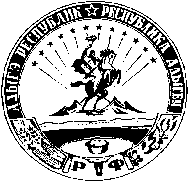 АДЫГЭ РЕСПУБЛИК Муниципальнэ образованиеу «Шэуджэн район» иадминистрацие385440, къ. Хьакурынэхьабл,  ур.Шэуджэным ыцI, 9Глава администрации
муниципального образования «Шовгеновский район»Р. Р. Аутлев